道路临时停车泊位收费管理方案当前，市区收费管理的路内公共停车泊位共计628个，收费泊位仅占5.6%。大部分商家或住户车辆长期占用路内停车泊位，车辆乱停乱放现象突出，特别是个别机动车不按箭头方向停放，个别驾驶员不规范停放往往占据多个车位，大量电动车混停其中，造成停车资源浪费，停车秩序混乱。为进一步加强综合整治工作，不断提升区域交通秩序管理水平，缓解停车供需矛盾，改善市民停车及出行环境，引导机动车文明停放，规范停车秩序，督促广大群众合理使用城市公共资源，根据《中华人民共和国道路交通安全法》和《中华人民共和国价格法》、《江阴市机动车停放服务收费管理办法》等有关规定，针对澄江街道路内泊位的现状，制定本方案。一、主要目标按照“政府主导、统筹规划、市场运作、协调发展”的原则，采取“划定区域、限定时间、有偿服务、先行试点、逐步推进”的模式，对澄江街道部分路内泊位进行改造提升和收费管理，为高品质城市建设提供有力支撑。实施路段三、收费管理1．收费主体。江阴城兊停车管理有限公司。2．收费依据。根据《中华人民共和国道路交通安全法》和《中华人民共和国价格法》、《江阴市机动车停放服务收费管理办法》等有关规定。3．收费标准。根据《江阴市机动车停放服务收费管理办法》和《江阴市机动车停放服务收费标准》等有关文件进行收费。4．收费人员。由江阴城兊停车管理有限公司负责收费泊人员的管理。四、实施步骤（一）一期工程１．花园社区长江路（朝阳路至花园路）共计路内泊位24个。长江路（花园路至大桥路）共计路内泊位42个。香叶路（朝阳路至花园路）共计路内泊位32个。香叶路（花园路至大桥路）共计路内泊位38个。花园路（澄江中路至文化中路）共计路内泊位34个。花园路（文化中路至香叶路）共计路内泊位39个。花园路（香叶路至长江路）共计路内泊位24个。以花园路、长江路、文化中路、香叶路为试点区域进行收费管理，该区域主要为小区及学校，通过收费管理可有效改善交通管理压力，夜间周边居民免费停放，白天收费管理，大大提高泊位周转率，减少僵尸车、长期占用车位的情况；２．澄江中路、虹桥北路、朝阳路、环城北路区域内益健路（健康路至澄康路）共计路内泊位50个。澄康路（益健路至环城北路）共计路内泊位40个。文化西路（虹桥北路至朝阳路）共计泊位65个。健康路（澄江中路至益健路）共计路泊位50个。暨阳路（虹桥北路至健康路）共计路内泊位20个。暨阳路（虹桥北路至中山北路）共计路内泊位20个。暨阳路（中山北路至君山路）共计路内泊位24个。澄江中路、虹桥北路、朝阳路、环城北路区域内路内泊位较多，均免费停车，且靠近步行街商业区，毗邻人民医院中医院和妇幼保健医院，停车需求较大，路内泊位长期被商家占用，周转率较低，收费管理后可缓解步行街商圈及医院周边停车压力；３．天鹤社区天鹤路（春晖路至大桥路）共计泊位28个。新华路（春晖路至大桥路）共计泊位40个。春晖路（延陵路至人民东路）共计泊位59个。天乐路（天鹤路至新华路）共计泊位30个。人民东路715弄（新华路至人民东路）共计泊位10个。河北街（春晖路至大桥北路）共计泊位102个。河北街（环城东路至春晖路）共计泊位102个。天鹤社区周边停车资源现状，呈现道路泊位免费，周转率低长期占位，停放秩序混乱，但同期周边路外停车场基本处于闲置状态的态势，道路泊位以价格杠杆为依托，引导车辆停放至路外停车场，盘活周边资源，规范停车秩序。４．剩余城区停车泊位君永路（北大街停车场北侧）共计泊位108个。阳光路（文定路口中至朝阳关路）共计泊位53个。君巫路（虹桥北路至滨江路）共计泊位72个。刘伶巷（虹桥南路至青果路）共计泊位25个。朝阳关南路（环城南路至金茂府）共计泊位26个。一期拟路内收费管理区域合计泊位1157个。以主城区向外辐射，做到统一管理，统一整治。   （二）二期工程     二期拟对剩余澄江街道区域泊位进行收费管理，二期共计泊位1002个。主要范围为城东、城南以及城西区域。五、道路泊位设施设备改造及收费原则按照上述泊位规划，在每个道路停车泊位中间安装地磁车检器并绑定泊位编号后，接入江阴慧停车城市级智慧停车平台。按要求规范设置收费公示牌、停车引导牌，保障标牌清晰、醒目、无遮挡。学校、小区周边停车泊位收费时段、标准，按照《江阴市机动车停放服务收费管理办法》（澄价规〔2019〕1号）、《江阴市机动车停放服务收费标准》（澄价规〔2019〕2号）收费。原则需保障上、下学期间学校路段交通秩序，建议试点先行，逐步优化推进，根据路段实际情况机动调整。个别路段，免费时间要延长，因地制宜，结合路段周边场所而定。车辆驶入泊位后，地磁车检器通知管理员该泊位有车辆驶入，此时泊位状态由空泊位变为占用。收费员用手持PDA对车辆车牌进行拍照取证，系统自动识别并填充车牌号，收费员人工进行核对车牌号是否正确后，生成停车订单开始计费，同时进行入场小票打印并贴在车辆前挡风玻璃上，用户扫描小票完成缴费。发现设置不合理、不规范的停车泊位，影响交通等情况，及时调整停车方案。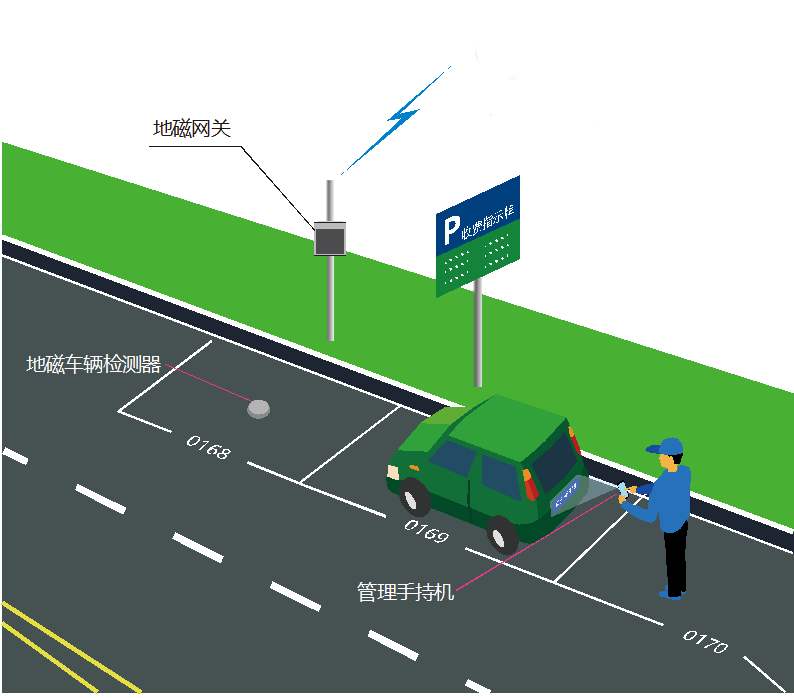 道路停车泊位地磁车检器收费管理示意图1郑泾路北侧及隔离带2012长江御园东侧路面233芙蓉路东外环路至砂山路374文化中路东外环路至砂山路695文化东路（萧山路至东外环路）1146定山路（文化东路至长江路）647君永路（北大街停车场北侧）1088山前路（小石湾公园北侧）399春晖路河北街至延陵路5910河北街20411阳光路文定路口中至朝阳关路5312新华路至春晖路3013蒲桥路蒲桥路至河北街3014暨阳路中段定波路至中山路2015暨阳路东段虹桥北路至健康路2016文化路健康路至朝阳路5417文化路虹桥北路至健康路1118花园路西文化路口至澄江路3419花园路西文化路至香叶路3920花园路西香叶路至长江路2421花园路黄龙桥至延陵路2022花园路花园幼儿园至长江路口2023长江路南花园路至朝阳路6624健康路东侧全线5025香叶路朝阳路至花园路3226香叶路花园路至大桥路3827君巫路虹桥北路至滨江路7228益健路澄康路至健康路5029澄康路环城北路至益健路4030天乐路西侧天鹤路至新华路2831花园路西侧花园七村东门1032暨阳路西段中山路至君山路3033刘伶巷虹桥南路至青果路2534文通南路青山路至天庆路3035青园路（西园一村南侧）14436万富路普惠北路至富惠路2737富惠路万富路至五星路4638府右巷府西路至澄江中路2939塘前路绮山路至杨岸路4440朝阳关南路环城南路至金茂府2641小河路要塞中心幼儿园南侧2242天鹤路人民东路至大桥北路2843虹桥南路（中山公园西侧地铁口临时泊位）2544创新路鲥鱼港港路至春晓路道路2445合计2159